We Can! Book 6 : REVISION   1. Listen and fill in the missing words. 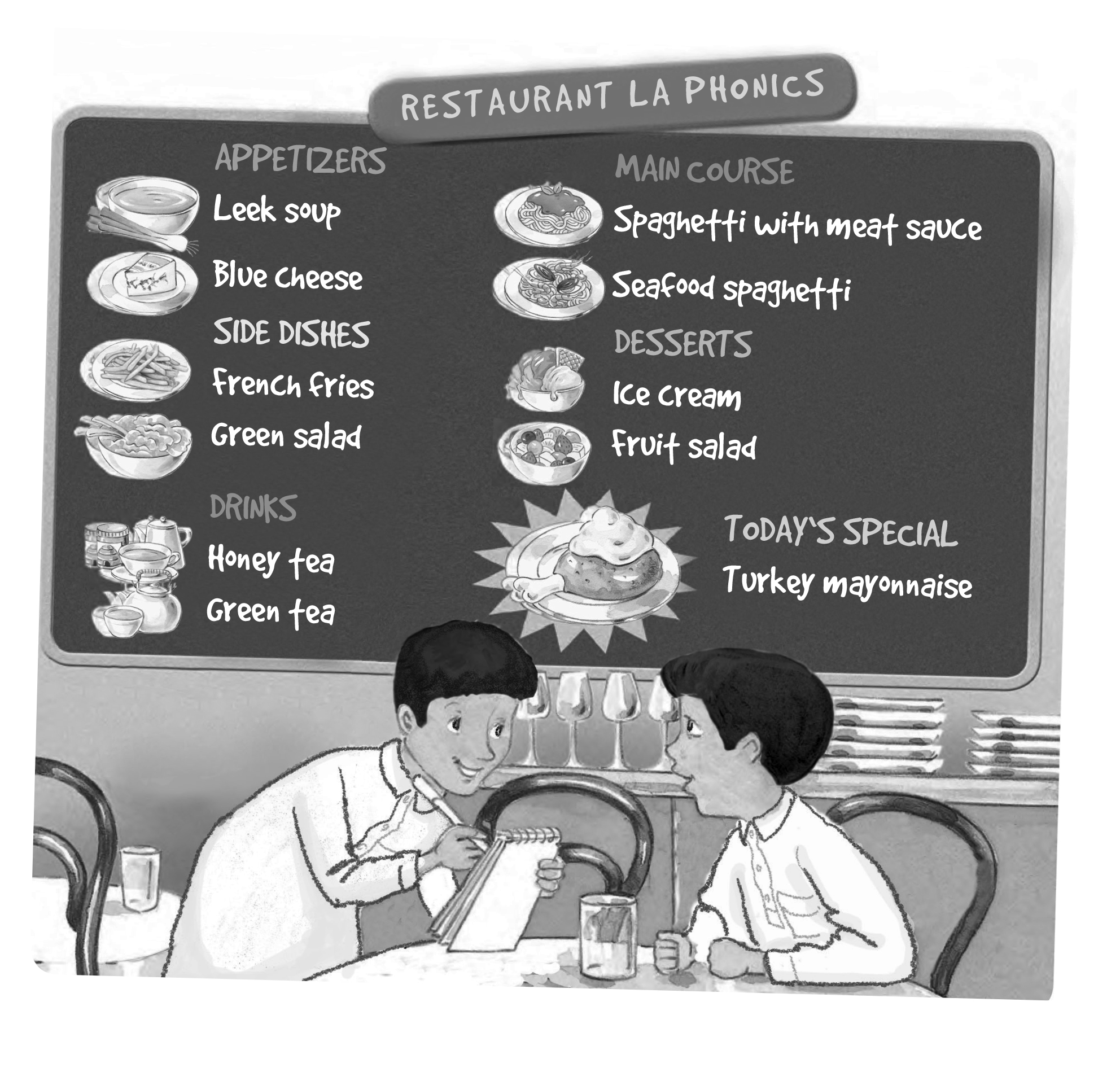 [Play CD3 07 or read.]A: What would  you like? B: I’d like a burger and fries please. A: Sure. Just a moment. Write your own dialog. A: What would  you like ? B: I’d like a ___________ and ___________ please. _________. [Answers will vary.]A: Just a moment.2. Read and match words and phrases. Write. 3. Answer the questions about your school. 1. What’s the name of your school? _______________[Answers will vary.]___________2. How many students are there in your class? There are/ I think there are [Answers will vary.]____3. Do you have school lunch at your school? Yes, we do. / No, we don’t. 4. Does your school have school buses? Yes, it does. / No, it doesn’t. 5. Do you have school uniforms? Yes, we do. / No, we don’t. 6. What time does school start in the morning? It starts at   [Answers will vary.]____7. How do you get to school? _______________[Answers will vary.]___________8. Which grade are you in this year? I’m / We’re in sixth grade. 9. Which grade were you in, last year? I was / We were in fifth grade. 10. Which grade are you going to be in next year? Next year I’m going to be/ We’re going to be in seventh grade. 4. Fill in the blanks with should or shouldn’t. A: I have a headache!B: You shouldn’t spend so much time in front of your computer. A: I have a toothache! B: You should brush your teeth every day. A: I have a bad stomachache. B: You shouldn’t eat so much junk food. A: I feel sick in the morning. B: You should  always eat breakfast before you leave home.  5. Write 3 questions to ask your friend. Example: get up early: What time do you get up in the morning?/ Do you get up early in the morning? 1. _______________ [Answers will vary.] ________2. _______________________________________3. _______________________________________6. Now write about your friend, your sister, or your brother. Example: get up early: My sister never gets up early in the morning. 1. _______________ [Answers will vary.] ________2. _______________________________________3. _______________________________________I cleaned my room  yesterday.football.Rana cooked dinner last night.for the test.Ted stayed at home. last Saturday.the ball. My brother played football over the weekenddinner We practiced our English over the weekend. our English.They watched a DVD last night. at home You studied for the test last week. a DVD. He kicked the ball and scored a goal. my room alwaysusually sometimesneverget up early√brush my teetheat breakfasttake a showereat junk food stay up late